Vardah Builders Pvt. Ltd.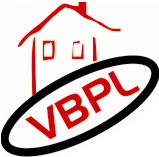 PRESENTSahara Enclave     Behind of Shree Banke Bihari Dental Collage, Jindal Nagar N.H.-24, Delhi Hapur Road, Ghaziabad   MONTHLY  INSTALMENT PLAN FOR 24 MONTH :-8500/-PER SQ.YARD  DOWN PAYMENT PLAN FOR 4 MONTH :- 8000/-PER SQ.YARDREGISTRY & POSSESSION WILL BE DONE AFTER 100% PAYMENTALL CHEQUE/CASH/D.D INFAVOUR OF  “Vardah Builders  Pvt. Ltd.”COMPANY WILL NOT RESPONSIBLE FOR OTHER NAME CHEQUE NOTE: - 1 .FIX RATE NO BARGAINING PLZ.            2. E.D.C. 100/- PER SQ.YRD                 3. CORNER PLOT 10% EXTRA                     4. EAST PHASE 2% EXTRAVardah Builders Pvt. Ltd.	Corporate Off.  : - C-10, Sector -1,  Noida  Near Tata Motors and Rohan Motors (SIZE)PER SQ.YRDBOOKINGAMOUNTMONTHLY  INSTALMENT  FOR 23 MONTHTotal Cost Of Plot 50 SQ.YRD 8,500/-1,06,250/-13,859/-4,25,000/-100SQ.YRD8,500/-2,12,500/-27,717/-8,50,000/-150 SQ.YRD8,500/-3,18,750/-41,576/-12,75,000/-200 SQ.YRD8,500/-4,25,000/-55,435/-17,00,000/-(SIZE)PER SQ.YRDBOOKINGTIME1st  INSTALLMENT2nd  INSTALLMENTAT THE TIME OF REGISTRYTotal Cost of plot 50 SQ.YRD8,000/-1,00,000/-1,00,000/1,00,000/-1,00,000/4,00,000/-100SQ.YRD8,000/-2,00,000/2,00,000/-2,00,000/2,00,000/-8,00,000/-150 SQ.YRD8,000/-3,00,000/-3,00,000/3,00,000/-3,00,000/12,00,000/-200 SQ.YRD8,000/-4,00,000/-4,00,000/4,00,000/-4,00,000/16,00,000/-